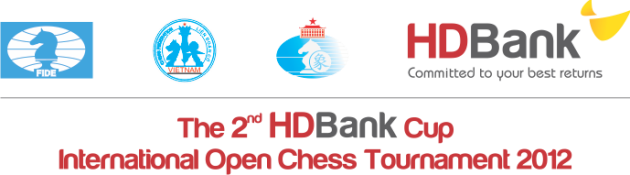 REGULATIONSThe Vietnam Chess Federation has the honor to invite your Federation to participate in The 2nd HDBank Cup Open Chess tournament 2012 which to be held from 01st to 8th March, 2012 in Ho Chi Minh City, Vietnam.1. Schedule:2. Time control and format: Swiss System 9 rounds. Pairings will be made by Swissmanager Program.The time control is 90 minutes for the whole game with an addition of 30 seconds per move starting from move one. Draw offers below 30 moves shall not be allowed. FIDE rated and FIDE titles. 3. Prize fund: Thirty thousand US Dollars (US$30,000) in cash prizes shall be awarded:Cash prizes shall be shared equally among tied players.For trophies (Top 3 Standings), ties will be decided by Tiebreak: Buchholz, followed by Direct Encounter, Sonneborn- Berger; Greater number of Wins, Greater number of Wins with the Black pieces.4. Entry fee: For all players based on the 1st January 2012 FIDE Ratings list, the entry fee is as follows:4.1. Registration is free for GM, IM, WGM and players with a FIDE Rating of 2500 and above.4.2. For all other players, the entry fee is as follows:5. Appeals Committee:An Appeals Committee shall be constituted before the beginning of the tournament in accordance with FIDE practice. The deposit fee will be US$100 for each protest, refundable if the protest is upheld. Protests should be submitted to the Chief Arbiter in writing within half an hour after the round.6. Accommodation: The Grandmasters who have ratings above 2550 and Women Grandmasters who have ratings above 2350 will be provided accommodation on a twin sharing basis for the duration of the tournament.7. Travel:Players and accompanying persons will be picked up at the Tan Son Nhat airport, Ho Chi Minh City to The Hotel by Organising committee.8. Entry deadline:National Federation should be fill the registration and send before 1st February 2012. The registration form is enclosed but no later than 10th February 2012.Players who send entry late than above deadline, they will be paid double entry fee.9. Venue:The Playing venue (also for Technical Meeting): HDBank Head officeAdd: 25 Bis Nguyen Thi Minh Khai, District 1, Hochiminh City.Hotel: US$50/ 1 person (on twin room) with breakfast only (Official Hotel will be soon informed at website http://vietnamchess.com.vn). 10. Visa:Participants who need visas shall apply for visas at the Vietnam Embassy in your respective countries. If you have any problem, please do not heritage contact to following address:Vietnam Chess Federation36 Tran Phu St, Hanoi, Vietnam
Tel: (84-4) 3823 2471 Fax: (84-4) 3823 2471
Email: office@vietnamchess.com.vn and info@vietnamchess.com.vn 2nd International Chess Tournament HDBank Open Cup 2012REGISTRATION FORM01 March12:00Arrival19:00 Technical meeting02 March08:30Opening Ceremony09:00Round 115:30Round 203 March09:00Round 304 March09:00Round 415:30Round 505 March09.00Round 606 March09:00Round 715:30Round 807 March09:00Round 914:00Awarding Ceremony08 Marchbefore 12:00Departures1st$10,0002nd$5,0003rd$3,0004th$2,0005th$1,0006th$8007th$7008th$6009th to 10th$500 each;11th to 15th$300 each;16th to 20th$200 eachWomen only:1st $1,500; 2nd $1,000; 3rd $800Best U16 Best U16 $100 Above 2399$502350 to 2399$ 752300 to 2349$1002250 to 2299$1252000 to 2250$150Below 2000$200Country:	Passport No.:		Gender: M / FFamily Name:	Given Name:FIDE ID:	FIDE Rating (1st Jan. 2012):Address:Telephone:	Fax:E-mail: If hotel sharing, please indicate with whom: Arrival Date & Time:	Flight number:Departure Date & Time:	Flight number:Name of Responding OfficialIf any:Please return this entry form to the following address:Vietnam Chess Federation36 Tran Phu St, Hanoi, Vietnam
Tel: (84-4) 3823 2471 Fax: (84-4) 3823 2471 Email: office@vietnamchess.com.vn